Nieuwsitem om op te nemen in de nieuwsbrief van de schoolKom naar de Early Bird intake!Heb jij je keuze gemaakt en wil jij volgend schooljaar naar het Assink lyceum? Dan nodigen wij je, samen met je ouder(s) uit om op dinsdag 5 maart jouw Early Bird intakeformulier aan ons te overhandigen! De overstap naar het voortgezet onderwijs is een bijzondere mijlpaal en wij vinden dat dit een feestje verdient!Tijdens de Early Bird intake maken we graag alvast kennis met jou! Via jouw basisschool heb je het intakeformulier ontvangen, maar je kunt ‘m ook downloaden op onze website. Misschien heb je ook wel vragen voor ons! Het is niet nodig om je aan te melden. Met de Early Bird intake ben je trouwens nog niet officieel aangemeld. Gebruik hiervoor het aanmeldingsformulier die je van de basisschool hebt ontvangen.Waar en wanneer? Datum: dinsdag 5 maartTijd: je bent van harte welkom tussen 15.30 en 17.00 uur en tussen 18.00 tot 19.30 uur.Locaties, keuze uit: Rekkenseweg (Eibergen), Van Brakelstraat en Bouwmeester (Haaksbergen)Meer informatie: www.assinklyceum.nl/early-bird-intake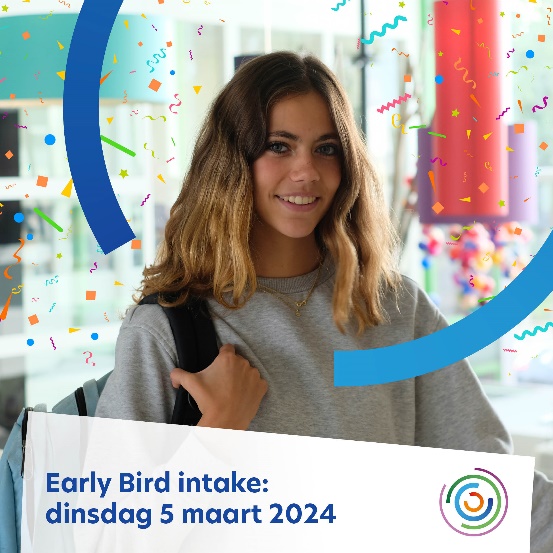 